PLÁN VÝCHOVY A PÉČE ŠKOLKY NA HRÁZIBobříci na hrázi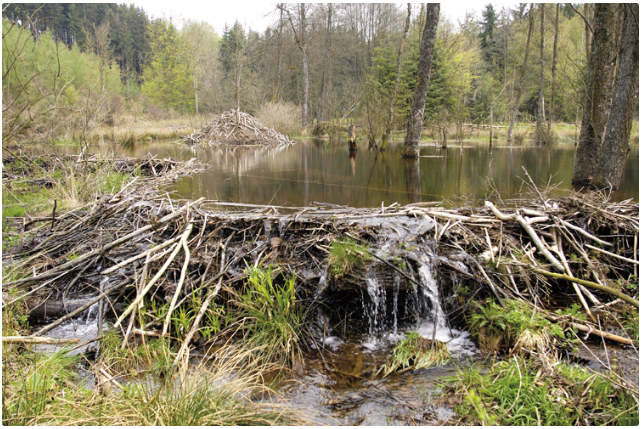 I. IDENTIFIKAČNÍ ÚDAJENázev: Školka na hráziDruh zařízení: Dětská skupina zřizovaná dle Zákona 247/2014 Sb.Adresa: Na Hrázi 697, Poděbrady IIITelefon: 774 65 00 94 Web: www.prostor-plus.cz/vzdelavame/skolka- na-hrazi/E-mail: info@skolkanahrazi.czZřizovatel: Prostor plus o.p.s., Na Pustině 1068, 280 02, Kolín 2 IČ: 265 94 633Bankovní účet: 433442349/0800Kapacita: 12 dětíProvoz:  8:00 – 16:30 hod.Odpovědná osoba: Ing. Marcela Hyková, 604 342 671, marcela.hykova@prostor-plus.czDen započetí poskytování péče o dítě:  4.4. 2018II. OBECNÁ CHARAKTERISTIKA	1. ZázemíVenkovní okolíZázemí školky se nachází v blízkosti spousty probádaných i neprobádaných míst. Některá místa my průvodci dobře známe, jiná místa ještě neznáme a těšíme se na jejich prozkoumávání s dětmi. Ze školky můžeme zamířit cestičkou přes koleje do Bažantice a jejího okolí. Naopak na druhou stranu se nám otvírá spousta zajímavých míst - stezka podél Labe, okolí kolem vodárny, Skupice a její naučná stezka, Čábelna  a lesopark kolem…. Nebo i Záchranná stanice Huslík, se kterou máme velmi dobré vztahy. Těšíme se na vytvoření “lesního domečku” společně s dětmi, kam se budeme rádi vracet.Pod střechouNaše vnitřní zázemí tvoří třída, šatna, záchodky se sprchou, kuchyňka a malý sklad na pomůcky a hry. Ve třídě jsou stoly pro stolování i tvoření, koberec, odpočinkový koutek s polštáři. Místnost je esteticky a citlivě vyzdobena (jemná originální výmalba s přírodními motivy, sítě na zavěšení dětských výkresů, police na didaktický materiál, velká tabule…). Jsme vybaveni výtvarnými potřebami, tvořivým materiálem, knihami pohádek a atlasy pro určování živé i neživé přírody, stavebnicemi a pomůckami pro rozvoj jemné i hrubé motoriky a konstruktivního myšlení. Klasických hraček máme poskrovnu - chceme podpořit v dětech jejich tvořivost a nápaditost. Ke hře, tvoření i výzdobě upřednostňujeme přírodní materiály. Děti mají možnost si v rámci daných pravidel samy zvolit pomůcky a hry, kterým se chtějí věnovat. Vedeme děti k samostatnosti – oblékání, hygiena, péče o společný prostor, pomoc při drobných úklidových činnostech ve třídě i venku. Společně s dětmi třídíme odpad, a podporujeme tak jejich vědomí zodpovědnosti za blízké okolí a čisté životní prostředí..2. Naše koncepce výchovyNáš Plán výchovy a péče je příručka, která se přirozeně vyvíjí spolu s námi a našimi zkušenostmi. Pravidelně je editován a aktualizován týmem průvodců, hlavní cíle, hodnoty a filozofie však zůstávají. 	2.1. Obecně, ale od srdceKaždé dítě je jedinečná osobnost a pro svůj zdravý a všestranný vývoj si zaslouží individuální přístup v péči a výchově. V naší Školce máme k dětem osobní vztah, inspirujeme se filozofií výchovného stylu „respektovat a být respektován“,  lesní předškolní pedagogikou, přístupem Marie Montessori, waldsdorským stylem “výuky” a jinými ověřenými pedagogickými směry, ve kterých se jednotliví průvodci průběžně vzdělávají. Samostudiem, kurzy či stážemi si tak kontinuálně prohlubujeme a rozšiřujeme již nabité průvodcovské schopnosti, a to dle plnění individuálních vzdělávacích plánů.Naší vizí je zajistit dětem zdravý a harmonický rozvoj na úrovni tělesné, duševní, rozumové i emoční. Věříme, že každý jsme unikátní bytost, máme si navzájem co nabídnout a co se jeden od druhého naučit. Rozmanitost skupiny je tak velkým darem a přínosem pro všechny – pro děti, průvodce i rodiče. Právě naše odlišnosti nás dělají jedinečnými! Spolu tak poznáváme své přednosti i limity – o své silné stránky se na své cestě můžeme opřít, ty slabší máme šanci za pochodu rozvíjet. Přejeme si ve Školce na hrázi vytvořit bezpečné a zároveň stimulující prostředí, které dává dětem prostor růst a rozvíjet se. Věříme, že zážitky z naší školky děti pozitivně ovlivní a povedou jejich vývoj zdravým a šťastným směrem. Máme privilegium být s nimi v „základním táboře“ na jejich celoživotní vzdělávací expedici: být jejich průvodci pro nás znamená při nich stát, motivovat je a inspirovat je pro jejich další životní kroky. Přejeme si, aby s odstupem času zpětně viděli čas strávený ve Školce na hrázi jako šťastný a hodnotný.	2.2 Vodítka daná ministerstvemNásledujeme vzdělávací cíle pro předškolní vzdělávání (RVP PV) definované MŠMT, podle znění z ledna 2017.Záměry vzdělávání jsou zde definovány ve formě rámcových cílů:1. Rozvíjení dítěte, jeho učení a poznání2. Osvojení hodnot3. Získání osobnostních postojůNaplnění rámcových cílů je realizováno na úrovních:1. biologické: dítě a jeho tělo 2. psychologické: dítě a jeho psychika 3. interpersonální: dítě a ten druhý 4. sociálně-kulturní: dítě a společnost 5. environmentální: dítě a svět Výstupem úspěšného naplnění daných dílčích cílů jsou pak osvojené poznatky, dovednosti, hodnoty a postoje na uvedených úrovních (biologické, psychologické, interpersonální, sociálně-kulturní, environmentální). A vzdělávací kruh se uzavírá, výstupem naplnění rámcových vzdělávacích cílů je osvojení si klíčových kompetencí (způsobilostí):1. kompetence k učení2. kompetence k řešení problémů3. kompetence komunikativní4. kompetence sociální a personální5. kompetence činnostní a občanské2.3. Cesty k naplnění cílů vzdělávacího procesuDíky častému pobytu v přírodě si děti utváří pozitivní vztah ke svému okolí, ke všemu živému. Mají možnost bezprostředně vnímat přechody čtyř ročních období a změny, které přinášejí. A tak se přirozeně učí porozumět koloběhu života a jeho kontinuitě (klubání – narození – růst a zrání – plodnost – stárnutí – smrt) a cyklicitě života v přírodě (začátek – konec – začátek).Přirozený pohyb v přírodě nabízí pevný základ pro zdravý styl života – rozvíjí tělesnou i duševní odolnost dětí, posiluje jejich imunitu, napomáhá jim poznat své hranice a nalézt odvahu k jejich posunutí. Průvodci se snaží vytvořit nesoutěživé prostředí, kde každé z dětí zažije v některých oblastech pocit úspěchu.Ze zkušenosti víme, že pobyt venku (téměř) za jakéhokoli počasí nebývá pro děti překážkou, pokud jsou dobře připraveny a vybaveny (funkční oblečení, metoda „cibulového“ vrstvení, odpočatost, posilněnost) a svým okolím podporovány. Průvodce je dítěti příkladem, pohodový pocit z pobytu venku se pak přenáší i na děti. Různorodost terénu dětem nabízí nesčetné možnosti k prozkoumávání, objevování, hrám a tvoření. Díky pravidelnému pobytu v jedné lokalitě pomáháme dětem budovat zdravý a pozitivní vztah ke svému přírodnímu okolí, a stavíme tak základ pro zodpovědný vztah k celému životnímu prostředí. S dětmi trávíme venku denně minimálně 2 hodiny (procházka k řece, zkoumání lesa….), svačíme pod širým nebem, tvoříme z nalezených přírodních materiálů…    	3. Koloběh roku a rytmus dne	3.1 Koloběh rokuPři tvorbě programu vycházíme přirozeně z koloběhu života v přírodě, následujeme lidové tradice, místní slavnosti a významné události v kalendáři. Inspirováni metodikou naší „sesterské“ Školky v zahradě a Školky v lese držíme s dětmi slavnosti věnované aktuálním tématům. S tímto záměrem volíme činnosti rukodělné tvorby, vybíráme pohádky, písničky a říkadla, hry a pohybové aktivity na ven i do třídy. Některé slavnosti prožíváme společně s rodiči a veřejností, jiné se odehrávají pouze v rámci naší skupiny.Každý měsíc informujeme rodiče o aktuálním programu a plánu aktivit.3.2 Rytmus dneVe Školce na hrázi vítáme děti od 8:00 hodin ráno a loučíme se s nimi nejpozději v 16:30. Každý den se snažíme dodržovat následující rytmus dne:8:00 – 8:30 – scházíme se před školkou či ve školce8:30 - 9:00 - ranní kruh, společná aktivita9:00 - 9:30 - hygiena, odpolední svačina9:30 - 11:30 - pobyt s dětmi v přírodě  11:30 – 12:15 – příchod do školky, hygiena, společný oběd12.15 - 12:30 - vyzvedávání dětí, kteří jdou po obědě12:30 – 14:00 – odpočinek14:00 – 14:30 – hygiena, odpolední svačina14:30 – 16:30 – odpolední program ve školce či v okolí školkyProvoz je celoroční – otevřeno je v pracovní dny včetně letních prázdnin. Školka na hrázi je uzavřena v době vánočních prázdnin a ve státní svátky. III. JAK TO U NÁS CHODÍ1. Školka na hrázi nabízí:	a) pětidenní model – celotýdenní docházka  b) třídenní model – středa, čtvrtek, pátek	c) dvoudenní model – pondělí, úterý Skupiny dětí jsou věkově smíšené a díky dodržování jednotlivých modelů docházky je zaručena kontinuita programu a ucelenost skupiny. Do školky přijímáme zpravidla děti od 3 let věku, mladší děti mohou být přijaty na základě individuálního posouzení jejich zralosti. Podrobnější kritéria přijetí a podmínky zápisu dětí do školky, způsob zajištění náhrady docházky, informace o zdravotním stavu a věcné vybavení dětí jsou sepsány v dokumentu Vnitřní pravidla Školky na hrázi (jako příloha smlouvy). Ve skupině máme maximálně 12 dětí, o které se starají vždy 2 průvodci. V případě, že je přítomno 5 a méně dětí, může vést skupinku průvodce jeden.2. Průvodci v naší ŠkolceDěti vedou průběhem dne dva průvodci splňující zákonné požadavky na osoby vykonávající péči o děti v dětské skupině s podporou pracovníků na zkrácené úvazky a dobrovolníků, opět splňujících zákonné požadavky na vzdělání. Snažíme se v týmu školky vyvážit zastoupení obou pohlaví, aby prostředí bylo co nejpřirozenější a děti z něj mohly čerpat dobré zkušenosti a příklady pro život. Průvodci pracují pod supervizí, jsou podporováni v osobním seberozvoji a vedeni ke kontinuálnímu rozšiřování znalostí a zkušeností v oblasti předškolní pedagogiky, lesní pedagogiky a respektujícího vzdělávacího přístupu.  Pomocí stáží, seminářů a kurzů se inspirují a profesně i lidsky vyvíjejí. Svoji roli vnímají jako průvodci dětí světem, přírodou a mezilidskými vztahy. 	3. Pravidla ve třídě a venkuNezbytnou součástí provozu Školky na hrázi jsou jasně stanovená pravidla, která vymezují vztahy mezi dětmi, průvodci a rodiči. Tým průvodců je definuje společně s dětmi a rodiči se záměrem vytvořit bezpečné prostředí a vřelou atmosféru. Veškerá pravidla jsou stanovena v dokumentu „Vnitřní pravidla“, který je přílohou Smlouvy a je k nahlédnutí v prostorách školky.   IV. ROZVOJ DĚTÍ VE ŠKOLCEDěti jsou během celé docházky do školky přirozeně vedeny k samostatnosti v sebeobsluze i rozhodování a k zodpovědnosti za své chování, pocity i věci. Velký důraz klademe na správné rozvíjení sociálních vztahů jak mezi dětmi, tak i ve vztahu dítě – dospělý. Klíčová je pro nás vzájemná komunikace, sdělování svých pocitů a potřeb, schopnost vyslechnout druhého a respektovat jeho potřeby. Hrubou i jemnou motoriku děti trénují každodenně při běžných i speciálních činnostech. Pohyb v přírodě, v nerovném terénu, překonávání překážek, manipulace s předměty běžné denní potřeby, účast na činnostech každodenního chodu školky – to vše dostatečně a nenuceně děti připravuje na vstup do reálného světa, ve kterém se pak pohybují sebevědoměji a s vědomím vlastních schopností. Do denního režimu zařazujeme i speciální aktivity, které cíleně rozvíjejí široké spektrum potřebných dovedností, jako jsou např.: Grafomotorika, jemná motorika, pravolevá orientace – děti se učí uvolňovat jemné svaly ruky (zápěstí, prstů), jsou vedeny ke správnému držení psacího náčiní, k účelnému grafickému projevu (psaní, kreslení), koordinaci oka – ruky (různé druhy manipulace s předměty: navlékání, přesívání, trhání, stříhání, skládání, přebírání aj.), procvičují pravolevou orientaci v prostoru, na ploše, v sešitu apod. Dovednosti řečové, komunikační – děti jsou podporovány ve vyjadřování vlastních myšlenek, ve sdělování pocitů, v popisu zážitků a zkušeností s danými jevy, stejně tak jsou vedeny ke schopnosti naslouchat a vést smysluplný dialog. Seznamují se s návyky správného dýchání a zdravého tvoření lidského hlasu a řeči pomocí technik dramatické výchovy. Jazyková příprava, smyslové vnímání, tvořivost, paměť – formou hry jsou u dětí podporovány sluchová analýza a syntéza (rozklad slova na hlásky, slabiky, složení slov), vyjadřování myšlenek pomocí znakových systémů (číslice, písmena, piktogramy), trénování paměti (říkadla, básničky, písničky, převyprávění pohádky), průběžně se rozšiřuje slovní zásoba.Předmatematické představy – je rozvíjeno názorné myšlení a následný přechod ke konkrétním logickým operacím (zobrazení geometrických tvarů a číselné posloupnosti, početní operace, „psaní“ číslic, třídění aj.). Je využívána metoda pokus – omyl, zobecňování, nacházení vlastních argumentů, osvojení si základního matematického jazyka (přiměřeně věku). V. PLÁNOVÁNÍ Péče o dítěVýchozím dokumentem plánování je Plán výchovy a péče. Péče o děti vychází z plánů činností podle jednotlivých ročních období. Měsíční přehled plánovaných aktivit Školky na hrázi budeme rodičům pravidelně rozesílat emailem. Seznámení s Plánem probíhá v rámci organizační schůzky pro rodiče na začátku školního roku.Plán rozvoje a vzdělávání průvodcůPlán rozvoje a vzdělávání průvodců tvoří každý pracovník se svým přímým nadřízeným jednou za půl roku.Plán porad a supervizíOrganizačně provozní témata řeší tým průvodců se svým vedoucím na pravidelných poradách, jednou měsíčně. Supervize týmu probíhá jednou za 4– 6 týdnů.  VI. HODNOCENÍ Systém hodnocení naší práce má dvě roviny, jedna se zaměřuje na individuální pokroky dětí a druhá hodnotí vlastní práci průvodců.Hodnocení péče o dítě:Každodenní zpětná vazba týkající se konkrétního dne (průvodce – rodič – dítě)Pololetní individuální zhodnocení formou setkání průvodce – rodič ve vypsaném termínu konzultací Pololetní a závěrečné ohlédnutí si klade za cíl sledování naplňování potřeb dětí. Inspirací pro závěry jsou průvodcům pravidelné porady a supervize a denní záznamy z péče o dítě vedené formou deníku. Zamýšlíme se nad tím, co dětem prospívá, co je baví a posiluje, v čem vynikají a na co je třeba se více zaměřit. Tato pozorování nám pomáhají k dětem hledat cestu. Hodnocení práce průvodců:Každodenní zpětná vazba od rodičů a od dětíRoční zhodnocení formou dotazníku na konci školního rokuHodnocení práce průvodců vychází ze systému hodnocení Prostor plus o.p.s.Pravidelné supervize celého týmuPravidelné porady pracovníků se svými přímými nadřízenými Dnes na hrázi kuňká žába, že má vodu velmi ráda.Kolem ale žádná není, hned je z toho pozdvižení.Místo toho tady řádímalí, velcí kamarádi.Žabičko, pojď s námi ven, v přírodě si pohrajem.Mějte prima den!!!Jana Vyšanská (průvodkyně)Vypracoval tým Školky na hrázi, březen 2018Čerpáno z:- Rámcový vzdělávací program pro předškolní vzdělávání, Praha, 2017, www.msmt.cz/file/39793/- Školka v zahradě Kutná Hora (www.skolkavzahrade.cz)- Školka v lese Kolín (www.skolkavlese.cz)